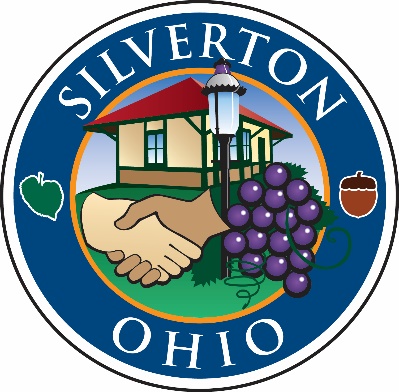 RECORD OF PROCEEDINGSMinutes of the Silverton Village Council MeetingHeld Thursday, July 20, 2017The Council of the Village of Silverton convened in regular session in Council Chambers at 6860 Plainfield Road at 7:00 pm on Thursday, July 20, 2017. Mayor Smith called the meeting to order.OPENING REMARKS:Mayor Smith led a moment of prayer followed by the Pledge of Allegiance. ROLL CALL:Elected Officials:John Smith, Mayor			PresentShirley Hackett-Austin, Council	PresentMark Quarry, Council			PresentFrank Sylvester, Council		PresentIdella Thompson, Council		PresentDottie Williams, Council		PresentFranklin Wilson, Council		PresentAlso present:Tom Carroll, Village Manager Meredith George, Village ClerkBryan Pacheco, DinsmorePatricia Wirthlin, Finance DirectorLt. Dan McElroy, District 4 CommanderCOMMUNITY DEVELOPMENT BLOCK GRANT PUBLIC HEARING:Mrs. Thompson motioned to open the Community Development Block Grant (CDBG) public hearing at 7:02 p.m. Mr. Quarry seconded the motion. Motion carried by a unanimous voice vote. Mr. Carroll explained that the Village wishes to amend their CDBG plan and direct the remaining $107,000 that is available to Silverton to making the future municipal building accessible. This will re-direct $25,000 from a proposed street scape project and $87,000 from the proposed MSD repairs at Meier’s Winery. There was no public comment. Mrs. Thompson motioned to close the CDBG public hearing at 7:05 p.m. Mrs. Williams seconded the motion. Motion carried by a unanimous voice vote. MAYOR’S COMMENTS AND GUESTS:Mayor Smith noted the curbside chats have been effective, but will be suspended in 2018, as attendance is down. Mayor Smith noted that there was a nice turnout for the Hot Magnolia’s concert on July 14 at Ficke Park. The Village is looking forward to hosting “Dat Band” on August 11, and 
“The Sunburners” on September 15. Mrs. Thompson suggested that directional signs near Sibley Avenue be installed so that it is easier for attendees to find the park. Mr. Carroll agreed. The next First Suburbs Consortium meeting is on Monday, July 31, 2017 at the Evendale Recreation Center from 6:00 – 8:00 p.m. There will be a panel discussion on economic development. All are welcome to attend. APPROVAL OF MINUTES FROM PRIOR MEETINGS:Mayor Smith presented the minutes from the June 15, 2017 joint meeting with the Parks, Art, Trees and Culture Committee, the June 15, 2017 Council Meeting and the June 29, 2017 Special Meeting. Mrs. Hackett-Austin moved to approve the minutes and the motion was seconded by Mrs. Thompson. Motion carried by a unanimous voice vote.  PUBLIC COMMENT:
Carol Barbro – The Scratching Post Ms. Barbro thanked Council for the new sidewalks in front of the Scratching Post and also invited Council to a fundraiser that the Scratching Post is having at Meier’s Winery this Saturday. Derrick Rawls – 6637 Stoll LaneMr. Rawls commended the Village on all the road work that is taking place around town, however Mr. Rawls noted that his driveway apron was torn up in the process, and he would like it repaired. Mr. Carroll noted that he will look into the situation and report back to Mr. Rawls, but if the damage was caused by the contractor they will include repairing it on their “punch list” of items to be done to wrap up the project. Mr. Rawls also added that many drivers run the stop sign at the corner of Stoll and Oak. OLD BUSINESS:
Mr. Sylvester noted the completed road work around the Village looks very nice.  Mr. Wilson thanked Mr. Carroll for putting together an aggressive road repair program. Mr. Carroll noted that while we have done a great deal of work, Lillian Avenue was not able to be done this year as planned. The street needs to be totally rebuilt and that was not enough room in the budget to include it. Kenton Avenue and Elwynne Drive will likely be done in 2018. NEW BUSINESS, GENERAL COMMENTS AND COMMITTEE REPORTS:Village Manager’s Report Mr. Carroll reported that the amendment to include new construction in the Residential CRA has been approved by the state. Mr. Carroll reported there is a pool of money available for economic development in Hamilton County for which we will be applying for. The village will be seeking money for asbestos abatement, land assemblage, and street scape improvements. Mr. Carroll noted he sent Council a memo on solid waste to review. The bids are good for 180 days. Mr. Carroll stated we can discuss further at an upcoming meeting, and there should also be an opportunity for public input. Mr. Carroll would like to discuss including recycling in the next solid waste contract. Committee Reports/Open DiscussionCommittee Reports Mr. Sylvester – No report. Mrs. Williams – Mrs. Williams reported the DPSJFD board authorized the purchase of a new quint truck, and passed the 2018 tax budget at the last meeting. The board will meet next on Tuesday, August 8, 2017 at 4:00 p.m.Mr. Quarry – No report. Mrs. Thompson – No report. Mr. Wilson – Mr. Wilson reported that Idella Thompson was elected the chair of the PACT Committee. The next meeting is August 23 at 7:00 p.m. in Council Chambers. The tree giveaway is underway. Applications are available on the website or at the municipal building. Mrs. Hackett-Austin – No report. INTRODUCTION AND READING OF NEW AND/OR PENDING LEGISLATION:At 7:28 p.m., Mr. Quarry motioned to re-open the political sign public hearing. Mrs. Thompson seconded the motion. Motion carried by a unanimous voice vote. Mr. Carroll reported that he and Mr. Pacheco have not had ample time to review the proposed ordinance and recommends council continue the public hearing in progress until August 17, 2017. At 7:29 p.m., Mrs. Thompson motioned to continue the public hearing in progress until July 20, 2017 at 7:00 p.m. Mr. Quarry seconded the motion. Motion carried by a unanimous voice vote. Mrs. George gave the reading of Ordinance 17-3559 An Ordinance Authoring the City Manager to Enter into a Sales Agreement to Convey 6860 Stoll Lane, A Property owned by the Village of Silverton, and Declaring an Emergency. Mr. Sylvester motioned for passage and was seconded by Mr. Quarry. A roll call vote was taken. All members present voted aye. Motion carried. Mrs. Thompson motioned to suspend the rules and was seconded by Mr. Quarry. A roll call vote was taken. All members present voted aye. Motion carried.Mrs. George gave the reading of Ordinance 17-3560 Supplemental Appropriation Ordinance Number 3, Amending Ordinances 16-3531, 17-3542, and 17-3547, and Revising Appropriations for the Expenses of the Village of Silverton, Ohio for the Fiscal Year 2017. Mrs. Thompson motioned for passage and was seconded by Mr. Quarry. A roll call vote was taken. All members present voted aye.Mrs. George gave the reading of Ordinance 17-3561 An Ordinance Authorizing the Village Manager to Enter into a Real Estate Contract to Purchase 6817 Park Avenue and Declaring an Emergency. Mrs. Williams motioned for passage and was seconded by Mrs. Thompson. A roll call vote was taken. All members present voted aye. Motion carried. Mrs. Thompson motioned to suspend the rules and was seconded by Mr. Quarry. A roll call vote was taken. All members present voted aye. Motion carried. Mrs. George gave the reading of Ordinance 17-3562 An Ordinance Declaring Official Intent with Respect to Reimbursements of Temporary Advances made for Capital Expenditures for Land Acquisition in the Village of Silverton to be Made from Subsequent Borrowings and Declaring an Emergency. Mrs. Williams motioned for passage and was seconded by Mrs. Thompson. A roll call vote was taken. All members present voted aye. Motion carried. Mrs. Thompson motioned to suspend the rules and was seconded by Mr. Quarry. A roll call vote was taken. All members present voted aye. Motion carried. Mrs. George gave the reading of Resolution 17-761 A Resolution to Allow Beer and Wine Beverage Consumption at Ficke Park on August 11 and September 15, 2017 Between 6 p.m. and 9 p.m. as part of the Village of Silverton’s Summer Concert Series Events. Mr. Wilson motioned for passaged and was seconded by Mr. Sylvester. A roll call vote was taken. All members present voted aye. Motion carried. Mrs. George gave the reading of Resolution 17-762 A Resolution Authorizing the Village manager to Enter into An Agreement of Cooperation with Hamilton County, Ohio Pursuant to Provisions of Housing and Community Development Act of 1974; As Amended. Mr. Wilson motioned for passaged and was seconded by Mrs. Thompson. A roll call vote was taken. All members present voted aye. Motion carried. MOTION TO RETIRE TO EXECUTIVE SESSION:
At 7:40 p.m., Mr. Quarry moved to retire to executive session to consider the purchase of property for public purposes, or for the sale of property at competitive bidding, if premature disclosure of information would give an unfair competitive or bargaining advantage to a person whose personal, private interest is averse to the general public interest, per O.R.C. 121.22(G)2., and to retire to executive session to consider confidential information related to the marketing plans, specific business strategy, production techniques, trade secrets, or personal financial statements of an applicant for economic development assistance, or to negotiations with other political subdivisions respecting requests for economic development assistance, per O.R.C. 121.22(G)8. Mrs. Thompson seconded the motion. A roll call vote was taken. All members present voted aye. Motion carried. 
At 8:18 p.m., Mrs. Thompson moved to end executive session. Mr. Wilson seconded the motion. A roll call vote was taken. All members present voted aye. Motion carried.  MOTION TO RECONVENE THE REGULAR SESSION:
Mrs. Hackett-Austin moved to reconvene the regular session. Mr. Sylvester seconded the motion. Motioned carried by a unanimous voice vote. ADJOURNMENT:Mrs. Thompson moved for adjournment and was seconded by Mr. Wilson. Motion carried by a unanimous voice vote.The meeting was adjourned at 8:19 p.m.Respectfully submitted,_____________________________        Meredith L. GeorgeClerk of Council_____________________________John A. SmithMayor